от 23 ноября 2020 года									         № 1098О внесении изменений в постановление администрации городского округа город Шахунья Нижегородской области от 13 августа 2020 года  № 711 «Об утверждении Положения об Общественном совете по независимой оценке качества условий оказания услуг организациями культуры и спорта, а также условий осуществления образовательной деятельности организациями, осуществляющими образовательную деятельность на территории городского округа город Шахунья Нижегородской области»В целях приведения в соответствие с действующим законодательством, администрация городского округа город Шахунья Нижегородской области 
п о с т а н о в л я е т:1. В постановление администрации городского округа город Шахунья Нижегородской области от 13 августа 2020 года  № 711 «Об утверждении Положения об Общественном совете по независимой оценке качества условий оказания услуг организациями культуры и спорта, а также условий осуществления образовательной деятельности организациями, осуществляющими образовательную деятельность на территории городского округа город Шахунья Нижегородской области» внести изменения, изложив пункт 2 постановления в новой редакции:«2. Определить уполномоченным органом, ответственным за организацию работы по независимой оценке качества условий оказания услуг организациями культуры и спорта – МКУК «ЦОМРУК, а также условий осуществления образовательной деятельности организациями, осуществляющими образовательную деятельность на территории городского округа город Шахунья Нижегородской области - Управление образования администрации городского округа город Шахунья Нижегородской области».2. Начальнику общего отдела администрации городского округа город Шахунья Нижегородской области обеспечить размещение настоящего постановления на официальном сайте администрации городского округа город Шахунья Нижегородской области.3. Контроль за исполнением настоящего постановления оставляю за собой.И.о. главы местного самоуправлениягородского округа город Шахунья							    А.Д.Серов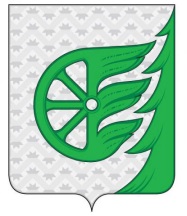 Администрация городского округа город ШахуньяНижегородской областиП О С Т А Н О В Л Е Н И Е